Group membership required to read? (Y/N) Minutes of 34th Steering GroupOpening remarks, AgendaThe Chairman, Mr Eric Fournier welcomed the participants in the ANFR premises in Maisons-Alfort, France. The agenda of the SG Meeting is contained in Annex 1. The list of participants is attached in Annex 2. Issues discussedMandate 700 MHz The ECC PT1 chairman, based on the results of the ECC#33 (see ECC#33 Minutes section 8.1) provided a document (ECC SG(13)031) describing the relevant detailed tasks to respond to the EC mandate (section A), the organization issues (section B) and the timing (section C) where the relevant deliverables have to be submitted to ECC PT1 for approval. ECC SG invited ECC PT1 to reorganise the document in order to make the organisation issues more visible. This document intends to respond to recurrent questions raised by administrations about the distribution of the workload between ECC PT1 and CPG PTD, in particular on the support from CPG PTD requested by ECC PT1. ECC SG noted that common sessions between both groups have been held at the last ECC PT1 / CPG PTD meetings. Furthermore ECC SG endorsed the decisions by the last meeting of CPG to improve the organization of CPG PTD meetings.ECC SG noted that the work is progressing according to the time schedule of the EC mandate. ECC PT1 has produced an interim Report to EC (ECC SG(13)030), subject to approval of the next ECC. ECC SG noted that the number of channelling arrangements under consideration has been largely reduced. The WG SE, WG FM/FM51 and WG FM/FM49 have been informed of this reduction. In addition, FM49 should provide feedback to ECC PT1 on PPDR parameters within short time frame. According to the information provided, in particular on scenarios of deployment for PPDR, ECC PT1 may need to conduct additional studies on coexistence between PPDR and broadcasting at 694 MHz.  Regarding the Block Edge Mask (BEM) it has to be noted that very little progress has been made on this issue. ECC PT1 continues to work on it.Regarding PMSE issue no difficulty has been foreseen and WG SE is already developing the relevant BEM.For the cross border coordination the Steering Group recognises that this issue is outside the scope of the EC mandate and could be dealt with separately and with a lower priority.The question of the development of an ECC Decision on 700 MHz has been discussed within the SG. A possible schedule of the work could be as follows:Draft CEPT Report containing the channelling arrangement could be ready for public consultation in June 2014 with final approval in November 2014 by ECC.From that date, the work could start on the development of an ECC Decision with a Public Consultation in May-June 2015 and a final approval in March 2016.Co-existence between GSM-R and public mobile networksAs announced during the last SG meeting, measurements in order to study the compatibility between public mobile networks (GSM, UMTS and LTE) and GSM-R (cab radio receivers) have been carried out. WG FM is now developing a new ECC Report, containing results from measurements and providing proposals/guidance for improving the coexistence between GSM-R and MFCN. An input from the Correspondence Group is expected for the WG FM meeting in February 2014.LSAThe SG noted the good progress made in FM52 and FM53 with the establishment of new ECC Report 205 ready for Public Consultation, opening the way for an ECC Decision.Unpaired 2 GHz bandsECC SG noted that a draft CEPT Report is under development, listing the possible applications within the unpaired 2 GHz bands and their grouping. It will form the basis for the on-going work. Sections 0 (Executive Summary), 1 (Introduction), 2 (Background Information) and 3 (Alternative Uses including Spectrum Requirements) of this draft CEPT Report was used as a basis for the ”Call for Inputs” which is proposed for endorsement by the forthcoming ECC meeting to make it available for the public in November 2013. The EC mandate was asking for a Public Consultation in November this year, therefore a cover letter, describing the way forward, was already adopted during the 34th ECC meeting in June 2013 and submitted to the EC for the 44th RSC meeting (Annex 14 to ECC(13)048).New mandate 5 GHzThe new mandate is contained in Doc ECC SG(13)024. ECC has to develop a CEPT Report in order to respond to the mandate. The organisation of the work has to be set up carefully in order to avoid mixing sharing studies and drafting an interim report. It has been decided at the previous ECC meeting that initially the work on relevant sharing studies should be done by CPG PT D with support of WGSE, if requested by CPG PTD.Noting the interrelation of the mandate to the WRC-15 preparation and the existing workload of PT D, CPG followed a request from PT D at its previous meeting to invite the support of WGSE on four issues identified by CPG and PT D. The WGSE chairman pointed further out that the studies should be extended to the new applications “Wireless industrial applications” and “Direct air to ground communications” (Draft ECC Reports 206 and 210) currently within the public consultation. Preliminary studies should be performed until the next CPG PTD to be considered for the preparation of the ITU-R JTG meeting in February 2014 taking into account the tight time schedule for the WRC-15 preparation. It was further noted that results of more detailed studies could be expected beyond that date. ECC SG endorsed that these studies should be performed in WGSE. . The Steering Group noted the conclusion of the WG FM concerning the option for organising the work to answer to the mandate (ECC SG(13)029). It will be further considered at the next ECC meeting based on the input from WG FM and various groups.Frequency arrangement at 3.4-3.6 GHz and BEMECC will have to consider the final approval of the ECC Report 203 (based on the results of the Public Consultation) which is the basis for the BEM contained in draft CEPT Report 49. For this last one, ECO has provided the results of the Public Consultation where comments from the industry have been received. In addition ECC PT1 will provide two texts of an ECC Decision for ECC approval (corresponding to the 2 options under consideration for the channelling arrangement in 3.4-3.6 GHz). To better understand the relevant elements it will be important to introduce in ECC the various documents in this order.The revision of ECC Decision (11)06 might have an impact on ECC Decision (07)02 and ECC Recommendation (04)05 in the future.PMSE at 1800 MHz and 800 MHz and cordless camera (Part B contained in CEPT Report 51)The addendum to CEPT Report 50 will close the activity on the usability of the centre gap of the 1800 MHz and 800 MHz bands with regard to wireless microphones. From ECC SG point of view there is no need for a public consultation of this Addendum, because the relevant ECC Report, containing the results of the WG SE studies, was already under public consultation.Concerning cordless camera and video links, the attention of the SG is drawn to the need for administrations and experts of the industry to participate more actively, in particularly in sharing studies. ERC Recommendation 25-10 is under review and will also include some new tuning ranges for video links. However, the bands listed in CEPT Report 51 may not be all available, due to sharing difficulties and further studied were called in this respect. This triggered a discussion in the SG on whether the CEPT Report 51 fully responds to the EC mandate and whether there is a risk that the list of bands to be studied could be considered by EC for harmonisation while they are so far only recommended as candidates for further consideration.Therefore, a cover letter will be needed to stress to EC the status of this list of bands. This will also be addressed during the ECC-EC meeting (11th October).Setting up of TG 6The discussion has started deeply in this TG. The work has been launched and there is nothing special to report at this stage.Cross-border coordination for 700 MHzThe ECC Chairman explained that he has feedback relating to the difficulties that will represent the coordination in the 700 MHz band and that RSPG, in its report, had considered the possibility to monitor cross-border coordination. The intention is therefore to launch the discussion in ECC on what CEPT can do, noting that the political decision for 700 MHz cannot be prejudged and that equitable access needs to be ensured above and below 694 MHz. The idea would be therefore to find the mechanism how CEPT should monitor the coordination process and facilitate a timely progress, while fully relying on bilateral and multilateral coordination agreements. ECO could be involved in collecting data regarding rights already negotiated by administrations and identifying missing rights.The ECC chairman was invited to prepare for the ECC a document in order to launch the discussion. EC single marketThe Steering Group noted that currently the proposals would not directly impact the ECC activity.MCA : coherence with EC regulationECC PT1 chairman mentioned that a revised ECC DEC on MCA will be submitted to ECC for approval for public consultation. This framework includes two new frequency bands for MCA and Network Control Unit (NCU) at 800 MHz. This ECC framework has been already updated in 2009 to add the NCU at 2.6 GHz.ECC PT1 has opposed the ONAIR request for a one year “grace period” to delay introduction of NCU at 800 MHz in the ECC framework in order to obtain the airworthiness certification of NCU. It will be reported at ECC. ECC PT1 reported also to ECC SG that European Commission intends to update the EC framework on the basis of CEPT report 48. A ‘grace period’ will be introduced for the NCU at 2.6 GHz. This issue of 2 diverging frameworks will also be reported to ECC.ECC SG noted that 2 frameworks are proposed for the same topic. ECC has to follow the results of sharing studies. Preparation of the 35th ECC Meeting’s AgendaThe ECC SG reviews the draft agenda and makes some slight modifications which are contains in Doc. ECC SG(13)022 Rev2. Planning/Report of next ECC activities/relationsThe document ECC SG(13)025 (ECC(13)057) reports on the liaison meeting between the ECC and the two North American civil spectrum regulators; the Federal Communications Commission (FCC) in the USA and Industry Canada. The USA Frequency Management agency for governmental services, the NTIA, also participated. The meeting was held in Ottawa on 17-18th September 2013. All the presentations made during this meeting are available for the member of the group ECC on the ECC plenary webpage at this link: http://cept.org/ecc/groups/ecc/client/meeting-documents on the info documents section of the ECC#35, Berlin meeting.ECO matters and topic for press releasesECC External Communications. The Office Director, Mark Thomas, introduced Doc. ECC(13) 26 which updated the meeting on progress with the ECC’s external communications activity. The SG noted the present position with monthly bulletins and Twitter. Both initiatives were now well established, but after the summer meetings break they had been slow to restart due to pressure of work and prioritisation within the office. The Director informed that the ECO was at the limit of what it could support in Communications with its present resources, and therefore it would concentrate on consolidating and gaining greater experience and fluency with the set of communications activities which it had already established. A similar consideration applied to the Newsletter, and the SG discussed the Office’s proposals for the next editions. The Director noted that growth in the Newsletter’s readership appeared steady but modest, although perhaps unsurprisingly there were significant variations in the volume of downloads, with subjects like WRC and UHF being the most popular.The Vice Chairman commented positively on the ECC’s communications package as a whole, with particular reference to the Newsletter.The SG endorsed the specific approach proposed by the Office and the CPG Chairman for management of external communications in relation to CPG activity. This would focus on a clear flow of information on agreed positions, but would refrain from speculation and comment to the media.External presentations (Doc. ECC(13)27).  The intense programme of presentations since June from ECC and ECO, all posted on the website, was noted with approval.ECO Work Programme 2014: the Director informed the meeting that the ECO had just made a draft of its Work programme for 2014, and he summarised the main differences from the 2013 programme, although these tended not to be large in context.  The meeting agreed that the draft should be offered for comment by correspondence within the SG and then after further refinement sent to the Plenary for its members to make observations to the ECO.  The Plenary precedes the ECO Council meeting where the ECO Work programme will be approved, although the practical margins of time are minimal. Cooperation with other organisationsMoU between CEPT and CENELEC:The ECC Chairman has presented the doc. ECC SG(13)028 containing the draft MoU between CEPT and CENELEC with is jointly under review by the both organisation. The SG endorsed the progress made so far. The ECC Chairman will continue to keep inform the SG about the finalisation of this MoU.Future Meeting DatesThe Steering group agreed on the following date and venue for the upcoming meeting:13-02-2014, Maisons-Alfort, France.Any other businessEFIS. The PT1 Chair recalled that consultants engaged by the European Commission had made poor and misleading use of and reference to the data of EFIS in preparing a public report  and workshop in the early summer.  This tended to highlight the scope to improve the usability of EFIS to less expert users of the system, whose relevance was increasing with the widening scope of use of EFIS.PMSE. The meeting suggested that ECO develop a platform for answering industry/user queries on PMSE in Europe, including national contact points.  The SG recognised that PT FM51 has already posted a list of contact points on the PMSE webpage on the website.  The ECO Director observed that the Office occasionally received queries from pan-European users e.g. touring rock bands, which suggested that there is a significant constituency of users who find it useful to have a European overview available at a single point. Closure of the meetingThe Chairman closed with grateful thanks for the good cooperation of the participants and closed the meeting.List of Participants of the 34th ECC SG Meeting_____________ Steering Group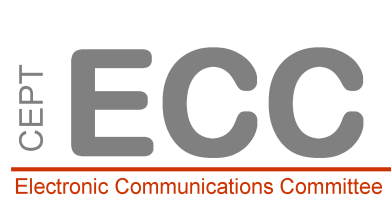  Steering Group Steering Group	Doc. ECC SG(13)032	ECC(13)05234th ECC SG meeting34th ECC SG meetingMaisons-Alfort, 07-08 October 2013Maisons-Alfort, 07-08 October 2013Date issued: 22nd October 201322nd October 201322nd October 2013Source:ECC SecretaryECC SecretaryECC SecretarySubject: Minutes of the 34th ECC SG meetingMinutes of the 34th ECC SG meetingMinutes of the 34th ECC SG meeting Steering Group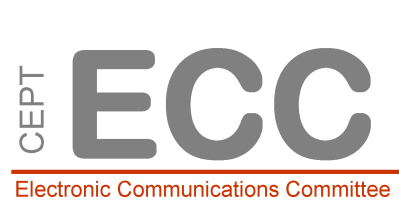  Steering Group Steering Group	Doc. ECC SG(13)021 rev1	Doc. ECC SG(13)021 rev134th ECC SG meeting34th ECC SG meeting34th ECC SG meetingMaisons-Alfort, 07-08 October 2013Maisons-Alfort, 07-08 October 2013Maisons-Alfort, 07-08 October 2013Date issued: Date issued: 5th October 20135th October 20135th October 2013Source:Source:ECC SecretaryECC SecretaryECC SecretarySubject:   Subject:   Agenda of the 34th ECC SG meetingAgenda of the 34th ECC SG meetingAgenda of the 34th ECC SG meetingGroup membership required to read? (N) Group membership required to read? (N) Group membership required to read? (N) Group membership required to read? (N) Group membership required to read? (N) Welcome, opening, adoption of the agendaWelcome, opening, adoption of the agendaWelcome, opening, adoption of the agenda021 Rev 1Elements of context / Issues to be discussedElements of context / Issues to be discussedElements of context / Issues to be discussedMandate 700 MHz Co-existence between GSM-R and public mobile networksLSA Unpaired 2 GHz bandNew mandate 5 GHzFrequency arrangement at 3.4-3.6 GHz and BEMPMSE at 1800 MHz and 800 MHz, cordless cameraSetting up of TG6Cross-border coordination for 700 MHzEC single marketMCA : coherence with EC regulationMandate 700 MHz Co-existence between GSM-R and public mobile networksLSA Unpaired 2 GHz bandNew mandate 5 GHzFrequency arrangement at 3.4-3.6 GHz and BEMPMSE at 1800 MHz and 800 MHz, cordless cameraSetting up of TG6Cross-border coordination for 700 MHzEC single marketMCA : coherence with EC regulationMandate 700 MHz Co-existence between GSM-R and public mobile networksLSA Unpaired 2 GHz bandNew mandate 5 GHzFrequency arrangement at 3.4-3.6 GHz and BEMPMSE at 1800 MHz and 800 MHz, cordless cameraSetting up of TG6Cross-border coordination for 700 MHzEC single marketMCA : coherence with EC regulation030, 031023, 024, 029Preparation of the Agenda for the 35th ECC meetingPreparation of the Agenda for the 35th ECC meetingPreparation of the Agenda for the 35th ECC meeting022 Rev 1ECC(13)049 Planning/Report of next ECC activities/relationsPlanning/Report of next ECC activities/relationsPlanning/Report of next ECC activities/relationsReport from ECC-CA-US meeting 17-18 September 2013Agenda #16 ECC-ETSI   8-9 October 2013Report from ECC-CA-US meeting 17-18 September 2013Agenda #16 ECC-ETSI   8-9 October 2013Report from ECC-CA-US meeting 17-18 September 2013Agenda #16 ECC-ETSI   8-9 October 2013025ECO matters and Topic for press releasesECO matters and Topic for press releasesECO matters and Topic for press releasesUpdate on Communications:o             Monthly bulletino             Twitter (progress; and use policy) o             Conference engagements (update)Research activity (ECC minutes anticipates a update document to next Plenary) ECC Newsletter; timing and subjectsWebsite update: merger of e-mail reflectors and Group Membership, progress reportUpdate on Communications:o             Monthly bulletino             Twitter (progress; and use policy) o             Conference engagements (update)Research activity (ECC minutes anticipates a update document to next Plenary) ECC Newsletter; timing and subjectsWebsite update: merger of e-mail reflectors and Group Membership, progress reportUpdate on Communications:o             Monthly bulletino             Twitter (progress; and use policy) o             Conference engagements (update)Research activity (ECC minutes anticipates a update document to next Plenary) ECC Newsletter; timing and subjectsWebsite update: merger of e-mail reflectors and Group Membership, progress report026, 027Cooperation with others organisationsCooperation with others organisationsCooperation with others organisationsMoU CEPT - CENELECMoU CEPT - CENELECMoU CEPT - CENELEC028Future meeting dates Future meeting dates Future meeting dates Any other business	Any other business	Any other business	ClosureClosureClosureFirst nameNameOrganisationAppointmentEmailDidierChauveauANFRECC PT1 Chairmandidier.chauveau@anfr.frEricFournierANFRECC Chairmaneric.fournier@anfr.frSteveGreenOFCOMECC PT1 Vice-Chairmansteve.green@ofcom.org.ukAlexanderBNetzACPG ChairmanAlexander.Kuehn@BNetzA.deKarlLöwBNetzAWG SE ChairmanKarl.loew@bnetza.de SergeyPastukhNIIRWG FM Chairmansup@niir.ru ChristianRissoneANFRECC Secretarychristian.rissone@anfr.frGeir JanSundalNPTECC Vice-Chairmangjs@npt.no MarkThomasECOECO DirectorMark.Thomas@eco.cept.org ThomasWeilacherBNetzAWG FM Vice-ChairmanThomas.weilacher@bnetza.de 